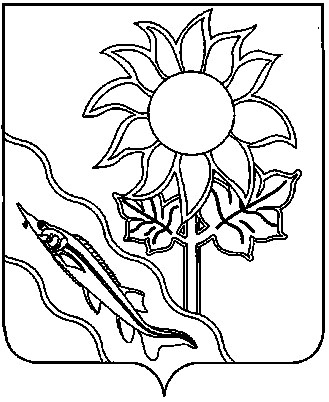 АДМИНИСТРАЦИЯМУНИЦИПАЛЬНОГО ОБРАЗОВАНИЯ ЕЙСКИЙ РАЙОНР А С П О Р Я Ж Е Н И Ег.ЕйскОб образовании совета по вопросам жилищно-коммунального хозяйства и топливно-энергетического комплекса при администрации муниципального образования Ейский район	В целях обеспечения эффективного взаимодействия органов местного самоуправления и негосударственных некоммерческих организаций, представителей деловых кругов, профессиональных союзов для содействия развитию жилищно-коммунального хозяйства, обеспечения эффективного функционирования систем жизнеобеспечения жителей Ейского района, на основании статей 61, 66, 69 Устава муниципального образования Ейский район:	1. Утвердить совет по вопросам жилищно-коммунального хозяйства и топливно-энергетического комплекса при администрации муниципального образования Ейский район и утвердить его состав   (приложение № 1).2. Утвердить Положение о совете по вопросам жилищно-коммунального хозяйства и топливно-энергетического комплекса при администрации муниципального образования Ейский район (приложение № 2).3. Отделу информатизации администрации муниципального образования Ейский район (Зайцев) разместить настоящее распоряжение на официальном сайте муниципального образования Ейский район в сети «Интернет».4. Отделу по взаимодействию со средствами массовой информации администрации муниципального образования Ейский район (Тарасова) проинформировать жителей об образовании совета по вопросам жилищно-коммунального хозяйства и топливно-энергетического комплекса при администрации муниципального образования Ейский район муниципального образования Ейский район.5. Признать утратившим силу распоряжения администрации муниципального образования Ейский район: от 9 декабря 2016 года №585-р «Об образовании общественного совета по вопросам жилищно-коммунального хозяйства и топливно-энергетического комплекса при администрации муниципального образования Ейский район»;от 30 июня 2017 года № 266-р «О внесении изменений в распоряжение администрации   муниципального   образования Ейский район от 9 декабря 2016 года № 585-р «Об образовании общественного совета по вопросам жилищно-коммунального хозяйства и топливно-энергетического комплекса при администрации муниципального образования Ейский район».6. Контроль за выполнением настоящего распоряжения возложить на заместителя главы муниципального образования Ейский район Е.В. Носиченко.7. Распоряжение вступает в силу со дня подписания.Глава муниципального образованияЕйский район                                                                                       Ю.А. Келембет                                                                                            ПРИЛОЖЕНИЕ № 1                                                                                                  УТВЕРЖДЕН                                                                                распоряжением администрации                                                                                    муниципального образования                                                                                                Ейский район                                                                                        от _____________№ _______СОСТАВсовета по вопросам жилищно-коммунального хозяйства и топливно-энергетического комплекса при администрации муниципального образования Ейский районНачальник управления жилищно-коммунального хозяйства и капитального строительстваадминистрации муниципальногообразования Ейский район                                                                     Д.В. Кияшко                                                                                           ПРИЛОЖЕНИЕ № 2                                                                                                УТВЕРЖДЕНО                                                                                распоряжением администрации                                                                                    муниципального образования                                                                                                Ейский район                                                                                        от _____________№ _______ПОЛОЖЕНИЕ
о совете по вопросам жилищно-коммунального хозяйства и топливно-энергетического комплекса при администрации муниципального образования Ейский район1. Общие положения	1.1. Совет по вопросам жилищно-коммунального хозяйства и топливно-энергетического комплекса при администрации муниципального образования Ейский район (далее – совет) является постоянно действующим совещательно-консультативным органом, образованным в целях обеспечения на территории Ейского района общественно значимых интересов граждан, лиц без гражданства, общественных объединений, организаций с администрацией муниципального образования Ейский район (далее – Уполномоченный орган) для содействия развитию жилищно-коммунального хозяйства, обеспечения эффективного функционирования систем жизнеобеспечения жителей Ейского района.	1.2. В своей деятельности совет руководствуется Конституцией Российской Федерации, федеральными конституционными законами, федеральными законами, иными нормативными правовыми актами, методическими рекомендациями и стандартами функционирования советов и экспертных групп, а также настоящим Положением.1.3. Совет при осуществлении возложенных на него задач взаимодействует с Уполномоченным органом, поселениями Ейского района, главой муниципального образования Ейский район, общественными советами, общественными объединениями, экспертными сообществами и иными институтами гражданского общества.1.4. Деятельность совета освещается на официальном сайте муниципального образования Ейский район в информационно-телекоммуникационной сети "Интернет" и в средствах массовой информации.1.5. Совет представляет собой совещательный орган при Уполномоченном органе, не является юридическим лицом и участником
гражданско-правовых отношений.1.6. Решения совета носят рекомендательный характер.2. Основные задачи и функции Совета2.1. Основной задачей совета является оказание содействия в установлении конструктивного взаимодействия общественности, заинтересованных организаций сферы жилищно-коммунального хозяйства и топливно-энергетического комплекса Ейского района с Уполномоченным органом, другими органами государственной власти и должностными лицами муниципального образования Ейский район по проблемам:2.1.1.	Формирования эффективных практик осуществления деятельности
в сфере управления многоквартирным жилищным фондом.2.1.2.	Взаимодействия организаций сферы жилищно-коммунального
хозяйства и топливно-энергетического комплекса, направленного на
укрепление и развитие жилищно-коммунального комплекса и топливно-энергетического комплекса, а также на эффективное использование имеющегося в районе потенциала оказания услуг потребителям.2.1.3.	Развития свободного предпринимательства и сотрудничества в
отрасли жилищно-коммунального хозяйства и топливно-энергетического
комплекса, формирования производственных связей организаций отрасли.2.1.4.	Создания рынка конкурентоспособных организаций,
осуществляющих деятельность в сфере жилищно-коммунального хозяйства и
топливно-энергетического комплекса.Развития добросовестной конкуренции в сфере жилищно-коммунального хозяйства и топливно-энергетического комплекса.Снижения рисков организаций жилищно-коммунального и топливно-энергетического комплекса, недопущения их банкротства.2.2. Совет в пределах установленной компетенции осуществляет: Мониторинг рынка качества управления жилищным фондом, в том числе качества выполнения организациями коммунального комплекса своих обязательств, для получения объективной информации о состоянии рынка управления жилищным фондом и рынка предоставления коммунальных услуг.Обобщение и анализ общественного мнения по проблемам, имеющимся в сфере жилищно-коммунального хозяйства и топливно-энергетического комплекса Ейского района, изучение этих проблем и подготовку предложений по их разрешению.Анализ действующих краевых, муниципальных правовых актов и обсуждение проектов правовых актов в целях внесения предложений, направленных на усовершенствование нормативной базы в сфере жилищно-коммунального хозяйства и топливно-энергетического комплекса Ейского района, Краснодарского края.	2.2.4. Исследовательскую, консультативную, образовательную и информационную деятельность в сфере жилищно-коммунального хозяйства и топливно-энергетического комплекса Ейского района.	2.2.5. Взаимодействие  в  установленном  порядке  с   Уполномоченным органом, поселениями Ейского района по вопросам своей компетенции.3. Права советаДля осуществления своих полномочий совет вправе:3.1.	Проводить заседания, семинары, конференции и иные мероприятия по тематике, рассматривать вопросы, отнесенные к компетенции совета, принимать по ним решения (поручения, рекомендации в виде аналитических и информационных материалов, проектов и иных документов) и вносить на рассмотрение руководства Уполномоченного органа, осуществлять контроль за выполнением принятых решений.	3.2.	В целях детальной и более глубокой проработки вопросов, вносимых на рассмотрение совета, приглашать по согласованию на свои заседания должностных лиц Уполномоченного органа, поселений Ейского района, представителей саморегулируемых организаций, общественных объединений и других организаций.3.3. Проводить слушания по приоритетным направлениям деятельности жилищно-коммунального хозяйства и топливно-энергетического комплекса муниципального образования Ейский район.	3.4. Взаимодействовать со средствами массовой информации по освещению вопросов, обсуждаемых на заседаниях совета.	3.5. Создавать по вопросам, отнесенным к компетенции совета, комиссии и рабочие группы, в состав которых могут входить по согласованию должностные лица администрации муниципального образования Ейский район, поселений Ейского района, депутаты Совета муниципального образования Ейский район, поселений, представители общественных объединений и организаций.	3.6. Привлекать к работе совета граждан Российской Федерации, общественные объединения и иные организации, а также иные объединения граждан Российской Федерации, представители которых не вошли в состав совета, непосредственно и (или) путем представления ими отзывов, предложений и замечаний. 3.7. Запрашивать у Уполномоченного органа, поселений Ейского района, представителей саморегулируемых организаций, общественных объединений и других организаций информацию, необходимую для работы совета.	3.8. Взаимодействовать с организациями, осуществляющими контроль в сфере жилищно-коммунального хозяйства и топливно-энергетического комплекса Ейского рай	она.	3.9. Направлять своих представителей для участия в «круглых столах», совещаниях, семинарах и иных мероприятиях, проводимых Уполномоченным органом, поселениями Ейского района, общественными объединениями и другими организациями по вопросам, отнесенным к компетенции совета.4. Порядок формирования совета4.1. Совет формируется сроком до трёх лет. В целях повышения эффективности работы совета, его состав обновляется не менее чем наполовину раз в три года.4.2. Отбор кандидатов в члены совета осуществляется на основе гласности и добровольного участия в деятельности совета.4.3. Совет формируется из числа граждан Российской Федерации, постоянно проживающих на территории Ейского района, достигших возраста восемнадцати лет, обладающих знаниями и навыками, позволяющими решать задачи, возложенные на совет. Отбор кандидатов  в члены совета производится по итогам публичных консультаций Уполномоченного органа с представителями профессиональной среды деятельности жилищно-коммунального хозяйства и топливно-энергетического комплекса. 4.4. Замена членов совета, а также досрочное прекращение их полномочий допускается в случае грубого нарушения кодекса этики члена совета, а также неоднократного (2 и более) пропуска заседаний совета, заседаний комиссий совета.	4.5. Полномочия члена совета прекращаются в случае:	истечения срока его полномочий;	подачи им заявления о выходе из состава совета;	вступления в законную силу вынесенного в отношении его обвинительного приговора суда;	признания его недееспособным, безвестно отсутствующим или умершим на основании решения суда, вступившего в законную силу;	его смерти;	возникновения обстоятельств, предусмотренных пунктом 4.4. настоящего Положения.	4.6. В случае возникновения обстоятельств, препятствующих члену совета входить в его состав, он обязан в течение 5 (пяти) рабочих дней со дня возникновения соответствующих обстоятельств направить на имя председателя совета письменное заявление о выходе из состава совета.4.7. Члены совета исполняют свои обязанности на общественных началах, участвуют в заседаниях совета лично, и не вправе делегировать свои полномочия другим лицам.4.8. Лица, получившие предложения войти в состав совета, письменно уведомляют Уполномоченный орган о своём согласии/несогласии войти в состав совета.5. Состав и структура совета.Ответственный секретарь совета	5.1. В состав совета входят:	председатель совета;	заместитель председателя совета;	члены совета.	5.2. Руководство совета составляет председатель совета, заместитель председателя совета.	5.3. Председатель совета:	осуществляет руководство деятельностью совета;	организует работу совета и председательствует на его заседаниях;	подписывает протоколы заседаний и другие документы совета;	определяет дату, место, время, повестку заседания совета;	представляет совет во взаимоотношениях с поселениями Ейского района, организациями, гражданами Российской Федерации;	осуществляет иные функции, необходимые для обеспечения деятельности совета.	5.4. Председатель совета вправе делегировать свои отдельные полномочия (не связанные с руководством советом) заместителю председателя или членам совета.	5.5. В отсутствие председателя совета (отпуск, болезнь, и т.п.) заместитель председателя совета исполняет обязанности председателя совета, председательствует на заседаниях и подписывает протокол заседания или решение совета.	5.6. Члены совета:	5.6.1. Имеют право:	вносить предложения по формированию повестки дня заседаний совета;	возглавлять комиссии и рабочие группы, формируемые советом;	предлагать кандидатуры экспертов для участия в заседаниях совета;	участвовать в подготовке материалов по рассматриваемым вопросам;	в установленном порядке знакомиться с обращениями граждан, в том числе направленными с использованием информационно-коммуникационной сети «Интернет», о нарушении их прав, свобод и законных интересов в сфере компетенции соответствующего органа муниципального образования Ейский район, а также с результатами рассмотрения таких обращений;оказывать администрации муниципального образования Ейский район в сфере жилищно-коммунального хозяйства и топливно-энергетического комплекса, содействие в разработке проектов нормативных правовых актов и иных юридически значимых документов; 	свободно выйти из совета по собственному желанию.	5.6.2. Обладают равными правами при обсуждении вопросов и голосовании.	5.6.3. Обязаны представлять в письменной форме свою позицию по результатам рассмотренных материалов при проведении заседания совета путем опроса в срок, установленный председателем совета. Члены совета, не согласные с решением совета, вправе изложить свое особое мнение, которое в обязательном порядке вносится в протокол заседания.5.6.4. Члены совета на своем заседании утверждают количество, название и состав комиссий совета.	5.6.5. Комиссии совета:	вносят предложения по формированию плана работы совета;	осуществляют предварительное изучение материалов и их подготовку к рассмотрению советом;	осуществляют подготовку проектов решений совета;	в пределах своей компетенции направляют в совет предложения о создании рабочих групп для рассмотрения отдельных вопросов;	представляют проекты заключений в совет по рассмотренным вопросам;	проводят анализ состояния дел в различных сферах общественной жизни в рамках своей компетенции;	вносят предложения о проведении мероприятий в совете;	решают вопросы организации своей деятельности;	рассматривают обращения граждан и организаций, поступающие в адрес совета, дают на них ответы, осуществляют сбор и обработку информации об инициативах граждан Российской Федерации и общественных объединений.	5.7. Ответственный секретарь совета осуществляет организационно-технические функции обеспечения деятельности совета, в том числе:	уведомляет членов совета о дате, месте и повестке предстоящего заседания, а также об утвержденном плане работы совета;	готовит и согласовывает с председателем совета проекты документов и иных материалов для обсуждения на заседаниях совета;	ведет, оформляет и рассылает членам совета протоколы заседаний и иные документы и материалы;	хранит документацию совета и готовит в установленном порядке документы для архивного хранения и уничтожения;	в случае проведения заседания совета путем опроса его членов обеспечивает направление всем членам совета необходимых материалов и сбор их мнений по результатам рассмотрения материалов;	готовит и согласовывает с председателем  совета состав информации о деятельности совета, обязательной для размещения на официальном сайте муниципального образования Ейский район власти в сети «Интернет».6. Организация  работы совета6.1. Совет осуществляет свою деятельность в соответствии с планом работы, составленным на год, утвержденным решением совета. Проект плана работы согласовывается с руководителем Уполномоченного органа.6.2. Основной формой деятельности совета являются заседания, которые проводятся не реже одного раза в три - шесть месяцев. По решению председателя совета или руководителя Уполномоченного органа может быть проведено внеочередное заседание. 6.3. Руководитель Уполномоченного органа вправе принимать участие  в заседаниях совета с правом совещательного голоса.6.4. За 15  дней до  даты проведения  заседания  совета его члены вносят председателю совета предложения в повестку дня заседания и готовят для обсуждения информационные материалы по предложенным вопросам. Уполномоченный орган вправе вносить на обсуждение совета дополнительные вопросы. Вопросы, внесенные Уполномоченным органом, рассматриваются советом в приоритетном порядке.6.5. Заседание совета считается правомочным, если на нем присутствуют не менее половины от общего числа его членов.6.6. Решения совета принимаются открытым голосованием простым большинством голосов его членов, присутствующих на заседании. При равенстве голосов решающим является голос председательствующего.6.7. Решения совета отражаются в протоколах заседаний совета, копии которых направляются Уполномоченному органу не позднее 5 дней со дня проведения заседания совета. 6.8. Информация об обсуждаемых советом общественно значимых вопросах и принятых на заседаниях решениях через средства массовой информации доводится до сведения общественности.6.9. Совет в срок не позднее 1 февраля года, следующего за отчетным, публикует в средствах массовой информации утвержденный на заседании совета и согласованный Уполномоченным органом ежегодный доклад о своей деятельности.6.10. Организационно-техническое обеспечение деятельности совета осуществляет Уполномоченный орган.7. Конфликт интересов	7.1. Конфликт интересов – ситуация, при которой личная заинтересованность члена совета, либо воздействие (давление) на члена совета влияет или может повлиять на объективное исполнение им своих полномочий и при которой возникает или может возникнуть противоречие между личной заинтересованностью члена совета и законными интересами граждан Российской Федерации, общественных объединений, референтных групп, способное привести к причинению вреда этим законным интересам.	7.2. Под личной заинтересованностью члена совета, которая влияет или может повлиять на объективное осуществление им своих полномочий, понимается возможность получения членом совета доходов (необосновательного обогащения) в денежной либо натуральной форме, доходов в виде материальной выгоды непосредственно для члена совета, членов его семьи или близких родственников, а также для граждан Российской Федерации или общественных объединений, с которыми член совета связан финансовыми или иными обязательствами.	7.3. Члены совета обязаны ежегодно до 30 апреля информировать председателя совета (в письменной форме) об отсутствии у них конфликта интересов, а новые члены совета – при их включении в состав совета.	7.4. В случае возникновения у члена совета личной заинтересованности, которая приводит или может привести к конфликту интересов, либо при возникновении ситуации оказания воздействия (давления) на члена совета, связанного с осуществлением им своих полномочий, член совета обязан в кратчайшие сроки проинформировать об этом в письменной форме председателя совета.	7.5. Председатель совета, которому стало известно о возникновении у члена совета (председателя совета) личной заинтересованности, которая приводит или может привести к конфликту интересов, обязан принять меры по предотвращению или урегулированию конфликта интересов, вплоть до снятия полномочий с члена совета (председателя совета), являющегося стороной конфликта интересов.Начальник управления жилищно-коммунальногохозяйства и капитального строительстваадминистрации муниципального образованияЕйский район                                                                                           Д.В. Кияшко от31.01.2018                                                                     №38-рНосиченко                                   -Евгений Васильевичзаместитель главы муниципального образования Ейский район, председатель совета;Кияшко                                        -Дмитрий ВикторовичЯкушева                                       -Зинаида Эсиковнаначальник управления жилищно-коммунального хозяйства и капитального строительства администрации муниципального образования Ейский район, заместитель председателя совета;председатель территориального самоуправления Ейского городского поселения Ейского района, ответственный секретарь совета (по согласованию).Члены совета:Члены совета:Амельченко                                  -Алексей Максимовичдиректор Ейского дорожного филиала ГУП КК «Краснодар автодор»                                     (по согласованию);Апишев                                        -Мурат Шабанович депутат Ясенского сельского поселения Ейского района (по согласованию);Баринова                                      -Татьяна Феофановна депутат Ейского сельского поселения Ейского района (по согласованию);Бочкарева                                    -Софья Федоровна    председатель территориального общественного самоуправления Кухаривского сельского поселения Ейского района (по согласованию);Ващук                                          -Надежда Николаевна председатель территориального общественного самоуправления Трудового сельского поселения Ейского района (по согласованию);Высоцкий                                    -Виктор Владимировичпредседатель территориального общественного самоуправления Ейского сельского поселения Ейского района(по согласованию);Горбатенко                                  -Ольга Михайловна председатель территориального общественного самоуправления Камышеватского сельского поселения Ейского района (по согласованию);Гузев                                            -Андрей Викторовичдепутат Александровского сельского поселения Ейского района(по согласованию);Дергачева                                    -Ольга Алексеевна депутат Копанского сельского поселения Ейского района (по согласованию);Десятник                                      -Татьяна Александровнадепутат Ейского городского поселения Ейского района (по согласованию);Десятниченко                              -Андрей Ивановичзаместитель главы Ейского городского поселения Ейского района(по согласованию);Драчев                                          -Дмитрий Константиновичначальник управления жилищно-коммунального хозяйства Ейского городского поселения Ейского района(по согласованию);Иванова                                       -Ольга Андреевна председатель территориального общественного самоуправления №7 Ейского городского поселения Ейского района (по согласованию);Козлова                                        -Любовь Николаевнапредседатель территориального общественного самоуправления №98 Ейского городского поселения Ейского района (по согласованию);Котова                                          -Валентина Николаевнапредседатель территориального общественного самоуправления №28 Ейского городского поселения Ейского района (по согласованию);Кравченко                                    -Раиса Ивановнапредседатель территориального общественного самоуправления Ясенского сельского поселения Ейского района  (по согласованию);Красовская                                  -Ольга Пантелеевнапредседатель территориального общественного самоуправления Должанского сельского поселения Ейского района (по согласованию);Красюк                                         -Любовь Петровна председатель территориального общественного самоуправления №77 Ейского городского поселения Ейского района (по согласованию);Магнева                                       -Оксана Владимировнапредседатель территориального общественного самоуправления Александровского сельского поселения Ейского района (по согласованию);Малышев                                     -Николай Иванович начальник отдела транспорта Ейского городского поселения Ейского района (по согласованию);Метель                                         -Михаил Васильевичначальник отдела транспорта и связи администрации муниципального образования Ейский район; Одарич                                         -Ольга Вячеславовнадепутат Камышеватского сельского поселения Ейского района(по согласованию);Островский                                  -Максим Сергеевичдепутат Красноармейского сельского поселения Ейского района (по согласованию);Подольская                                  -Наталья Викторовнапредседатель территориального общественного самоуправления Моревского сельского поселения Ейского района (по согласованию);Пономаренко                               -Андрей Тимофеевичдепутат Моревского сельского поселения Ейского района (по согласованию);Солдатова                                    -Галина Викторовна депутат Трудового сельского поселения Ейского района (по согласованию);Солошенко                                  -Евгений Иванович депутат Должанского сельского поселения Ейского района (по согласованию);Спиряков                                     -Николай Николаевичначальник отдела жилищно-коммунального хозяйства управления жилищно-коммунального хозяйства и капитального строительства администрации муниципального образования Ейский район;Уфимцев                                      -Роман Александровичглавный специалист отдела жилищно-коммунального хозяйства управления жилищно-коммунального хозяйства и капитального строительства администрации муниципального образования Ейский район;Ушкова                                        -Луфина Сероповна председатель территориального общественного самоуправления №84 Ейского городского поселения Ейского района (по согласованию);Феклистов                                   -Александр Степановичдепутат Кухаривского сельского поселения Ейского района (по согласованию);Хамаев                                      -Назим Багишовичдепутат Совета муниципального образования Ейский район, председатель комиссии по ЖКХ (по согласованию);Явный                                          -Александр Ярославовичдепутат Ейского городского поселения Ейского района (по согласованию);Яковчук                                       -Любовь Федоровнапредседатель территориального общественного самоуправления Копанского сельского поселения Ейского района (по согласованию);Яркова                                          -Зинаида Алексеевнапредседатель территориального общественного самоуправления Красноармейского сельского поселения Ейского района (по согласованию).